Tahlequah Wrestling Club2017-2018Folkstyle Season signupsWhen:  October 23rd – 25th  from 5:00pm-6:30pmWhere: TMAC LobbyLocation: TMAC (Tahlequah Multi Activity Center) 591 Pendleton Tahlequah, Ok. 74464Ages: 4-15 September 1st is the cutoffCost: $75 per wrestler, $65 each additional sibling. Practices: Practices will be held on Mondays, Tuesdays, and Thursdays from 6:00-7:30pm 1st Practice: October 30th, 2017For more information, please contact: THS Head Wrestling Coach, Travis Kirby at                                              (918) 797-0253 or by email: kirbyt@tahlequahschools.org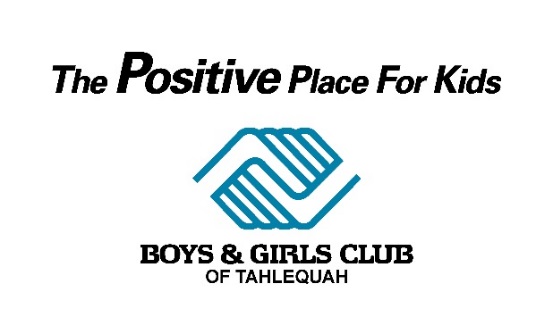 Wrestler’s name: ___________________________________________Age: _______________		T-shirt Size: __________________Date of Birth: _________________Grade: _______________________School Currently Attending: _____________________________________Wrestling experience: Yes_____ No_____Years Wrestled: ____________Parent / Guardian: _____________________________________________Phone number: ________________________________________________Email: ________________________________________________________Emergency Contact: ____________________________________________Phone number: ________________________________________________Method of Payment: Cash________ Check________ Receipt #__________________________ Medical Concerns (Asthma; Allergies; ECT...) ________________________________________________________________________________________________________________________________________________________________________________________________________________________________________________________________________________